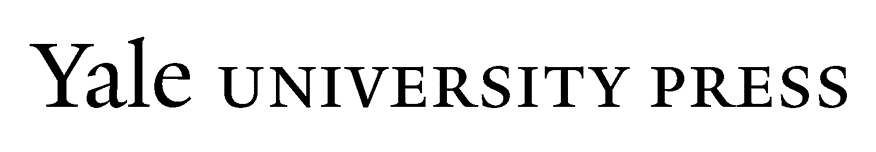 Manuscript Submission ChecklistPlease complete the checklist and submit it with your final manuscript. This form is also available as a PDF.TextWord count—including notes, bibliography, tables, and captions—is within contract lengthManuscript is complete except for an indexFiles are named and numbered according to the guidelinesPrintout matches files exactly and is paginated in one continuous sequenceNotes are numbered 1-up by chapterIllustrations, tables, and boxes, if any, are placed in separate files, with “callouts” in the textIf any boxes above are not checked, explain exceptions: _______________________________________________________Operating system used (Mac/Windows): __________________________Word-processing software used (Microsoft Word/[specify other]): _______________Fonts used: __________________________IllustrationsIllustration count is within contract lengthIllustration files are acceptable in format (e.g., TIFF, EPS) and resolution (300 ppi)Files are named and numbered according to the guidelinesIllustration captions are supplied as a separate list and include all necessary credit linesArt log is suppliedNumbered printouts of electronic art, matching files exactly, are interleaved with final labeled non-electronic artwork, if any, to produce one complete set of “original” illustrationsPhotocopies of all illustrations are supplied, with figure numbers and cropping clearly markedIf any boxes above are not checked, explain exceptions: _______________________________________________________Permissions and Releases (in each case, indicate Y for Yes or N/A for Not Applicable):All necessary permissions or work-for-hire agreements for illustrations are obtained: _______All necessary permissions for tables are obtained: ________All necessary permissions for quoted prose are obtained (more than 300 cumulative words or a complete chapter, letter, or story from a book-length work published or translated after 1922): ________All necessary permissions for poetry or song lyrics published or translated after 1922 are obtained: _______All necessary permissions for unpublished letters, diaries, or manuscripts are obtained: __________All necessary releases for interviews are obtained: ___________If any portion of your work is a translation, rights to original work are obtained, and there is a work-for-hire agreement or contract for the translation: _________If your book is an edited volume or contains items written by someone else (e.g., foreword), contributors’ agreements are obtained: _________If any answers above are not Y or N/A, explain exceptions: ___________________________________________________Does your work contain statements of fact about a living person or existing organization which might damage their reputation, and which the person might not wish to have published? Indicate no or explain: _______________________________________________________________________________